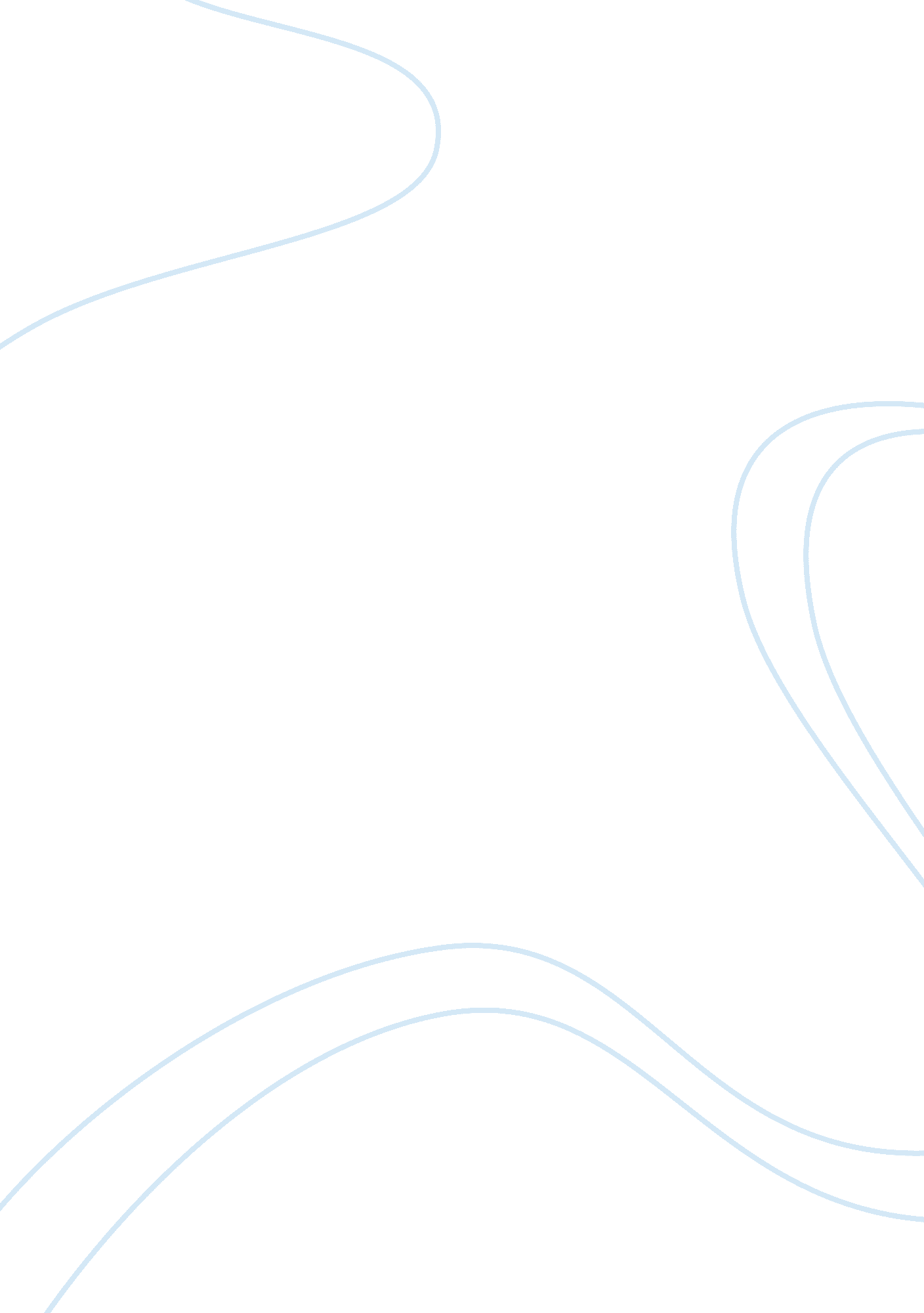 How exit from the comfort zone improves usLife, Home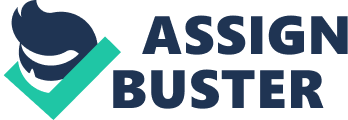 Place and individuals encompassing a man have real impact on getting down to business the identity and especially responding and watching different circumstances. The essential impact is the family taken after by relatives and moving more extensive out of the family limits to companions and outsiders. One would obtain heaps of perspectives and suppositions from guardians as they speak to the most reliable wellspring of data. In this way, beginning practices originate from home. Be that as it may, moving out of this little hover to relatives widens the information and aptitudes in managing others. Being brought up in a traditionalist family, I learned numerous standards, qualities, and excellences. Naming few yet not restricted to regarding others, dealing with elderly individuals, supporting poor families, issue goals methodologies, and defining objectives and accomplishing them. Much of the time, qualities and ethics mix together to take care of business the individual character along of setting the social standards. Having said that, regard was constantly present in every one of the communications with others. While, seeing the gifts to poor families with the sentiment of sensitivity advances the energy of being a piece of better society developer and more powerful person. A few issues appear to be hazardous, obviously, contingent upon the experience and recognition in every conceivable arrangement accessible out there. Counseling first circle people, whom are dependable, to get a handle on assessments, thoughts, approaches in settling issues builds up the state of mind and settling issues by dismantling the issue into littler controllable pieces. Beginning from scoring an objective in a football game to defining up life objectives is a significant long trip one can experience. Be that as it may, the instrument is the same in all situations with regards to defining an objective. However, choosing the privilege achievable objective requires loads of reasoning and exertion; this is trailed by picking the correct way to achieve a tasteful level. Moving out to the more extensive circle, companion an only an entire distinctive flavor. Not every one of the general population that we meet conform to our convictions and contemplations or even our methodologies. Along these lines, discovering genuine companion whom you can impart to life issues and unreasonable musings here and there must be somebody who truly thinks about you without expecting anything consequently. Indeed, there aren’t huge numbers of these individuals that we run over throughout everyday life. Then again, companions have colossal effect on our practices. Certainly, life conditions changes as we develop and particularly when we begin constructing our profession. At that point, we may need to manage work partners, supervisors, or open group of onlookers where the blend of our qualities, ethics, encounters, and methodologies get down to business our identities, which we have gained from every one of the general population and circumstances that we experienced. People are intricate animals with regards to breaking down their practices. Every conduct has a foundation whether it is great, awful, or even babble to other people. One should remember adjusting uncommon practices, considerations, and techniques is a persistent daily practice in life to reflect better picture of self and of one’s way of life. 